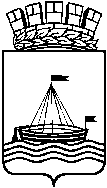 Департамент образования Администрации города ТюмениМуниципальное автономное общеобразовательное учреждение средняя общеобразовательная школа № 25 города Тюмени(МАОУ СОШ № 25 г. Тюмени)Первомайская ул., д. 1, г. Тюмень, 625000Тел./факс: (3452) 50-76-95, е-mail: ship25@rambler.ruhttp:// 25.tyumenschool.ru.ruОКПО 31122719; ОГРН 1027200833329;ИНН/КПП 7202060340/720301001План работы школьной службы примирения МАОУ СОШ №25на 2023-2024  учебный годЦель: создание условий успешной социализации несовершеннолетних, снижение количества конфликтных ситуаций через реализацию  восстановительных технологий в систему профилактики правонарушений несовершеннолетних.Задачи:обучение учащихся и других участников образовательных отношений цивилизованным методам урегулирования конфликтов и осознания ответственности;организация просветительских мероприятий и информирование участников образовательных отношений о целях, принципах и технологии восстановительной медиации;развитие волонтёрского движения в рамках деятельности ШСП.и другие задачи;проведение примирительных программ (восстановительных медиаций, кругов сообщества, школьных и семейных конференций и т.д.) для участников конфликтов ситуаций;№ п/пСодержание деятельностиСроки проведенияПредполагаемый результат(разработанный продукт)ОтветственныйОрганизационно-методическая деятельностьОрганизационно-методическая деятельностьОрганизационно-методическая деятельностьОрганизационно-методическая деятельностьОрганизационно-методическая деятельность1.1.Заседание  участников ШСП.Планирование текущейдеятельности. Определение целей и задач. Утверждение плана работы на 2023-2024 год.Сентябрь Планирование работы службы Утверждение Плана работыПротокол о проведении заседания. Руководитель ШСП1.2.Изучение федеральных нормативно- правовых документов по СлужбепримиренияСентябрь-майИнформированность участников ШСПРуководитель ШСП2.1.Рабочие заседания актива ШСПВ течение годаПовышение качества работыШСПРуководитель, членыШСМ2.2.Ведение регистрационного журналаВ течение годаУчёт случаев конфликтныхситуацийРуководитель ШСП2.3.Повышение профессиональных компетенций участников ШСП, педагогов по применению восстановительных программ и техник.В течение годаРуководитель ШСП2.4.Информирование участников образовательных отношений (педагогов, учащихся, родителей) о задачах и работеШСПСентябрь-октябрьИнформированность педагогов, учащихся и родителей о ШСМРуководитель, члены ШСП2.5.Размещение информации о деятельности Школьной службы примирения на информационных ресурсах школыВ течение годаИнформация о деятельности ШСП на сайте ОУРуководитель ШСП, ответственный за сайт ОУ2. Работа с обучающимися2. Работа с обучающимися2. Работа с обучающимися2. Работа с обучающимися2. Работа с обучающимися2.1.Проведение восстановительных программ с подростками под конкретные случаиобращения в СлужбуПо запросуПозитивное изменение в школьном сообществе, гдевнимание и уважение – основа отношенийРуководитель, члены ШСП2.2.Восстановительные программы при семейном конфликтеПо запросуВосстановление и сохранение психических и физических ресурсов человека, снижениенапряженности в семье, личная ответственность за свои действия, за принятиерешений, за свое будущееРуководитель, члены ШСП2.3.Психологические игры на сплоченность (1-11 классы)Психологические игры на сплоченность (1-11 классы)В течение годаВ течение годаВ течение годаВ течение годаСформировать представления у детей потребности в ЗОЖ, желания укреплять своёздоровьеРуководитель, члены ШСП, волонтеры ШСПРуководитель, члены ШСП, волонтеры ШСП2.4Работа со случаями с конфликтными детьмиРабота со случаями с конфликтными детьмиВ течение годаВ течение годаВ течение годаВ течение годаВоспитание толерантного сознания; снижениеконфликтогенности, криминальности школьной среды и профилактикадевиантного поведенияРуководитель, члены ШСПРуководитель, члены ШСП2.5Групповые занятия: «Я умею решать конфликты», «Что такое дружба», «Трудности в общении с людьми», «Школьные трудности», «Мы разные, но мы вместе» Групповые занятия: «Я умею решать конфликты», «Что такое дружба», «Трудности в общении с людьми», «Школьные трудности», «Мы разные, но мы вместе» В течение годаВ течение годаВ течение годаВ течение годаПоложительные изменения внутреннего мира,ценностных установокРуководитель, члены ШСП, волонтёры ШСПРуководитель, члены ШСП, волонтёры ШСП2.6Проведение игр на сплочение в пришкольном лагере Проведение игр на сплочение в пришкольном лагере Июнь, июль, августИюнь, июль, августИюнь, июль, августИюнь, июль, августОбъединение участников  для совместного решения поставленных задач, развитие умения выражать симпатию и уважение друг к другу Руководитель, члены ШСП, волонтёры ШСПРуководитель, члены ШСП, волонтёры ШСП2.7Проектирование и реализациярабочих программвнеурочной деятельности,духовно-нравственной направленности:«Тропинка к своему Я»Проектирование и реализациярабочих программвнеурочной деятельности,духовно-нравственной направленности:«Тропинка к своему Я»В течение годаВ течение годаВ течение годаВ течение годаПриобретение ребенком духовно-нравственного опыта, воспитание у него ответственности, активной жизненной позиции и гуманного отношения к окружающему мируПедагогиПедагоги2.8.Проведение тренингов для обучающихся группы рискаПроведение тренингов для обучающихся группы рискаВ течение годаВ течение годаВ течение годаВ течение годаПоложительные изменения внутреннего мира,ценностных установокПедагог-психологПедагог-психолог                                                                                   3. Работа с родителями (законными представителями)                                                                                   3. Работа с родителями (законными представителями)                                                                                   3. Работа с родителями (законными представителями)                                                                                   3. Работа с родителями (законными представителями)                                                                                   3. Работа с родителями (законными представителями)                                                                                   3. Работа с родителями (законными представителями)                                                                                   3. Работа с родителями (законными представителями)                                                                                   3. Работа с родителями (законными представителями)                                                                                   3. Работа с родителями (законными представителями)                                                                                   3. Работа с родителями (законными представителями)3.1Консультирование родителей, законныхпредставителей Консультирование родителей, законныхпредставителей Консультирование родителей, законныхпредставителей В течение годаВ течение годаВ течение годаРеабилитация участников конфликтной ситуацииРуководитель, члены ШСПРуководитель, члены ШСП3.2Проведение родительских собраний для законных представителей на темы: «Социометрический статус. Как научить ребенка дружить», «Школьная служба примирения» Проведение родительских собраний для законных представителей на темы: «Социометрический статус. Как научить ребенка дружить», «Школьная служба примирения» Проведение родительских собраний для законных представителей на темы: «Социометрический статус. Как научить ребенка дружить», «Школьная служба примирения» По запросуПо запросуПо запросуПсихологическое просвещение законных представителей –конфликтные ситуации и способы их разрешения.Руководитель, члены ШСПРуководитель, члены ШСП3.3.Консультирование родителей, законныхпредставителей по вопросам воспитания детейКонсультирование родителей, законныхпредставителей по вопросам воспитания детейКонсультирование родителей, законныхпредставителей по вопросам воспитания детей       По запросу       По запросу       По запросуПсихологическое просвещение законных представителей –конфликтные ситуации и способы их разрешения.Консультанты проекта «Родительский университет»Консультанты проекта «Родительский университет»3.4Получение согласия родителей напроведение восстановительных программПолучение согласия родителей напроведение восстановительных программПолучение согласия родителей напроведение восстановительных программВ течение года и по мере необходимостиВ течение года и по мере необходимостиВ течение года и по мере необходимостиСогласия законныхпредставителей на проведения ВП. Разработанныерекомендации.Руководитель, члены ШСПРуководитель, члены ШСП4. Реализация восстановительных программ4. Реализация восстановительных программ4. Реализация восстановительных программ4. Реализация восстановительных программ4. Реализация восстановительных программ4. Реализация восстановительных программ4. Реализация восстановительных программ4. Реализация восстановительных программ4. Реализация восстановительных программ4. Реализация восстановительных программ4.14.1Работа с обращениямиРабота с обращениямиРабота с обращениямиВ течение годаПолная информация оситуацииПолная информация оситуацииПолная информация оситуацииРуководитель, членыШСП4.24.2Сбор информации о ситуации, с которой проводится восстановительная процедураСбор информации о ситуации, с которой проводится восстановительная процедураСбор информации о ситуации, с которой проводится восстановительная процедураПо мере необходимостиИнформация для ШСПИнформация для ШСПИнформация для ШСПРуководитель, члены ШСП4.34.3Проведение программ примирения Проведение программ примирения Проведение программ примирения В течение годаЗащита законных интересов участников образовательных отношенийЗащита законных интересов участников образовательных отношенийЗащита законных интересов участников образовательных отношенийРуководитель, члены ШСП4.44.4Индивидуальные консультации родителей по вопросам воспитания и разрешения конфликтных ситуацийИндивидуальные консультации родителей по вопросам воспитания и разрешения конфликтных ситуацийИндивидуальные консультации родителей по вопросам воспитания и разрешения конфликтных ситуацийВ течение годаГармоничные отношения с ребёнкомГармоничные отношения с ребёнкомГармоничные отношения с ребёнкомРуководитель ШСП5. Межведомственное взаимодействие5. Межведомственное взаимодействие5. Межведомственное взаимодействие5. Межведомственное взаимодействие5. Межведомственное взаимодействие5. Межведомственное взаимодействие5. Межведомственное взаимодействие5. Межведомственное взаимодействие5. Межведомственное взаимодействие5. Межведомственное взаимодействие5.15.1Организация взаимодействия службы школьного примирения со всеми структурными подразделениями образовательной организации, КДН и защите их прав, органами и организациями системы профилактики безнадзорности и правонарушений, опеки и попечительства, дополнительного образованияОрганизация взаимодействия службы школьного примирения со всеми структурными подразделениями образовательной организации, КДН и защите их прав, органами и организациями системы профилактики безнадзорности и правонарушений, опеки и попечительства, дополнительного образованияОрганизация взаимодействия службы школьного примирения со всеми структурными подразделениями образовательной организации, КДН и защите их прав, органами и организациями системы профилактики безнадзорности и правонарушений, опеки и попечительства, дополнительного образованияВ течение годаЗащита законных интересов участников образовательных отношений, занятость детей доп. образованиемЗащита законных интересов участников образовательных отношений, занятость детей доп. образованиемЗащита законных интересов участников образовательных отношений, занятость детей доп. образованиемЗам.директора  по ВР, руководитель ШСП6. Мониторинг реализации восстановительных программ6. Мониторинг реализации восстановительных программ6. Мониторинг реализации восстановительных программ6. Мониторинг реализации восстановительных программ6. Мониторинг реализации восстановительных программ6. Мониторинг реализации восстановительных программ6. Мониторинг реализации восстановительных программ6. Мониторинг реализации восстановительных программ6. Мониторинг реализации восстановительных программ6. Мониторинг реализации восстановительных программ6.1.6.1.Подготовка регистрационных карточек   о работе с конкретной ситуациейПодготовка регистрационных карточек   о работе с конкретной ситуациейПодготовка регистрационных карточек   о работе с конкретной ситуациейПо окончанию работы с ситуациямиПредоставление отчётности по зафиксированным и отработанным случаямПредоставление отчётности по зафиксированным и отработанным случаямПредоставление отчётности по зафиксированным и отработанным случаямРуководитель ШСП6.2.6.2.Ведение мониторинга реализации восстановительных программ Ведение мониторинга реализации восстановительных программ Ведение мониторинга реализации восстановительных программ В течение годаПредоставление отчётности по зафиксированным и отработанным случаямПредоставление отчётности по зафиксированным и отработанным случаямПредоставление отчётности по зафиксированным и отработанным случаямРуководитель ШСМ, члены ШСМ6.3.6.3.Анализ работы по деятельности ШСП в 2023-2024 учебном годуАнализ работы по деятельности ШСП в 2023-2024 учебном годуАнализ работы по деятельности ШСП в 2023-2024 учебном годуМай 2024 годаАнализ деятельности ШСПАнализ деятельности ШСПАнализ деятельности ШСПРуководитель ШСП